Ogólnopolski Projekt Edukacyjny,,Z ekologią na Ty”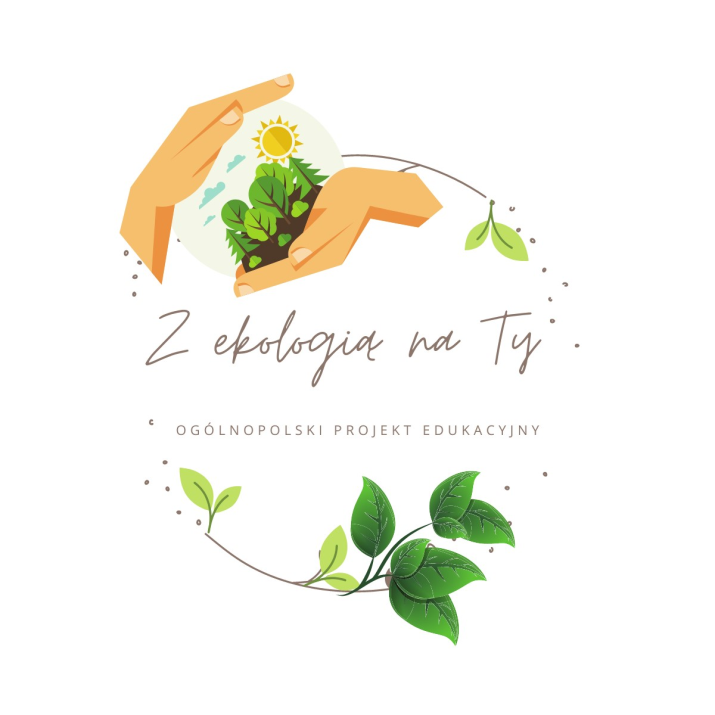 W roku szkolnym 2023/2024 uczniowie klas I- III lekko szkoły podstawowej oraz uczniowie klas przysposabiających do pracy, przystąpili do udziału w Ogólnopolskim Projekcie Edukacyjnym ,,Z ekologią na Ty”. Program ten poświęcony jest tematyce ekologii. Jego główne cele to:Doskonalenie umiejętności w zakresie rozumienia zależności pomiędzy składnikami środowiska przyrodniczego. Doskonalenie umiejętności samodzielnej eksploracji świata, rozwiązywania problemów i stosowania nabytych umiejętności w nowych sytuacjach życiowych.Kształtowanie umiejętności obserwacji faktów, zjawisk przyrodniczych, społecznych                           i gospodarczych, wykonywania eksperymentów i doświadczeń. Rozwijanie umiejętności tworzenia relacji, współdziałania, współpracy oraz samodzielnej organizacji pracy.Rozwijanie sprawności motorycznych i sensorycznych tworzących umiejętność skutecznego działania i komunikacji. Wyrabianie świadomości zdrowotnej w zakresie higieny, pielęgnacji ciała, odżywiania się i trybu życia. Doskonalenie umiejętności wykorzystania własnej aktywności ruchowej w różnych sferach działalności człowieka: zdrowotnej, sportowej, obronnej, rekreacyjnej i artystycznej.Rozwijanie osobistych zainteresowań ucznia i integrowanie wiedzy przedmiotowej z różnych dyscyplin.Projekt trwa od 2 października 2023 roku  do 31 maja 2024 roku.Kinga Biszof @ Karolina Tomczyk